DISTANT.  ДИСТАНТИнструкция для  по использованию платформ дистанционного обучения (ДО)Российская электронная школа РЭШ (изучение нового материала самостоятельно)  https://resh.edu.ru/Регистрация или вход (ввести логин и пароль)Нажать на свою фамилиюУченикиПригласить учениковНаправьте данную ссылку ученикам. Ученики должны перейти по этой ссылке для привязки своих учётных записей.Создать группу.Выдавать все задания по предметам.Яндекс. Учебник (интерактивные задания, на закрепление изученного материала. Подробная статистика успеваемости)https://education.yandex.ru/Войти – выбрать как учительДобавить или создать классЗарегистрировать учениковВыдать логин и пароль детямБиблиотекаВыбираем класс, предмет и тему Собираем задание и выдаем ученикамУчи. ру. (Защищенное общение с классом в чате)https://uchi.ru/Войти или зарегистрироватьсяСоздать классЗарегистрировать учениковВыдать логин и парольСоздать задание из карточекВыбор предметаВыбор классаВсе ученики получат заданиеВыбрать заданиеПоставьте галочку напротив карточки или урока, чтобы добавить их в домашнее задание.Провести урок в виртуальном классе (О запуске сервиса  сообщат зарегистрированным пользователям по электронной почте.)Гугл формы  и Online Test Pad onlinetestpad.com (проверка знаний)   Тесты создают учителя самостоятельно или выбирают  готовыйЗарегистрироватьсяПравый верхний угол (нажать на человечка)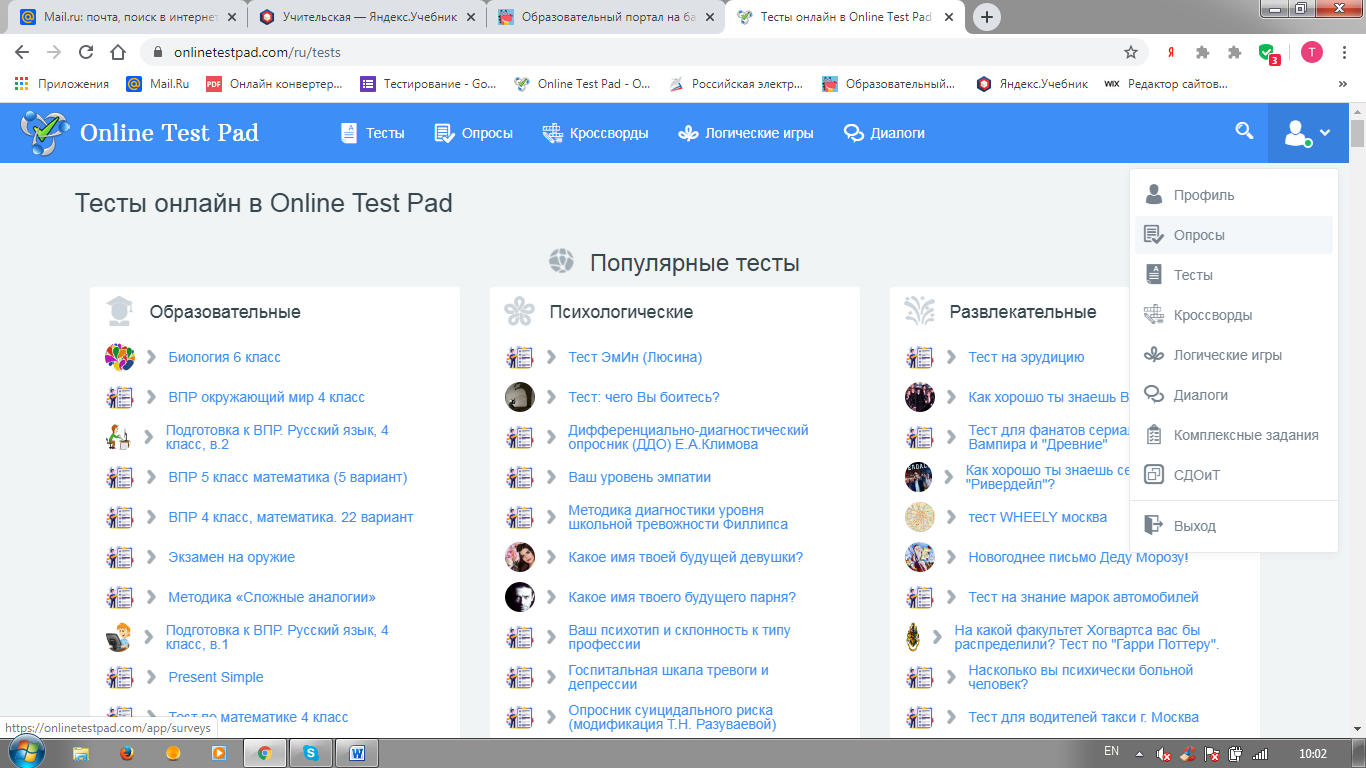 ТестыДобавить, название тесты, образовательный тест, добавить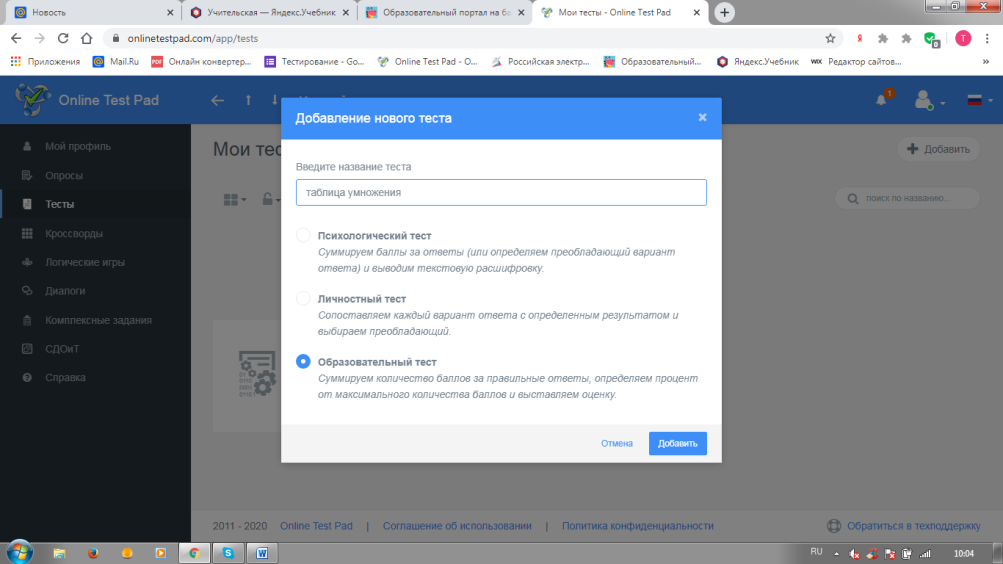 Дашборд – копируем ссылку для отправки детям( после того, как создадим тест)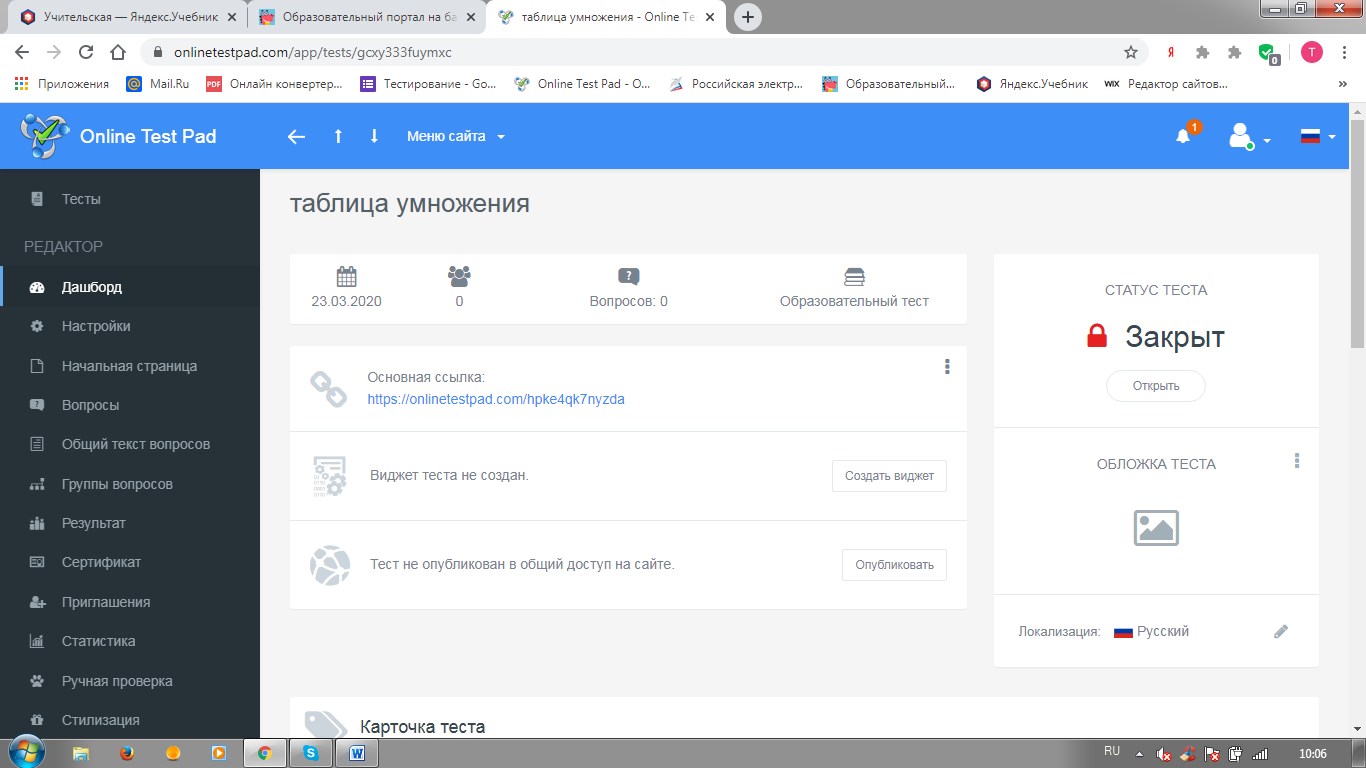 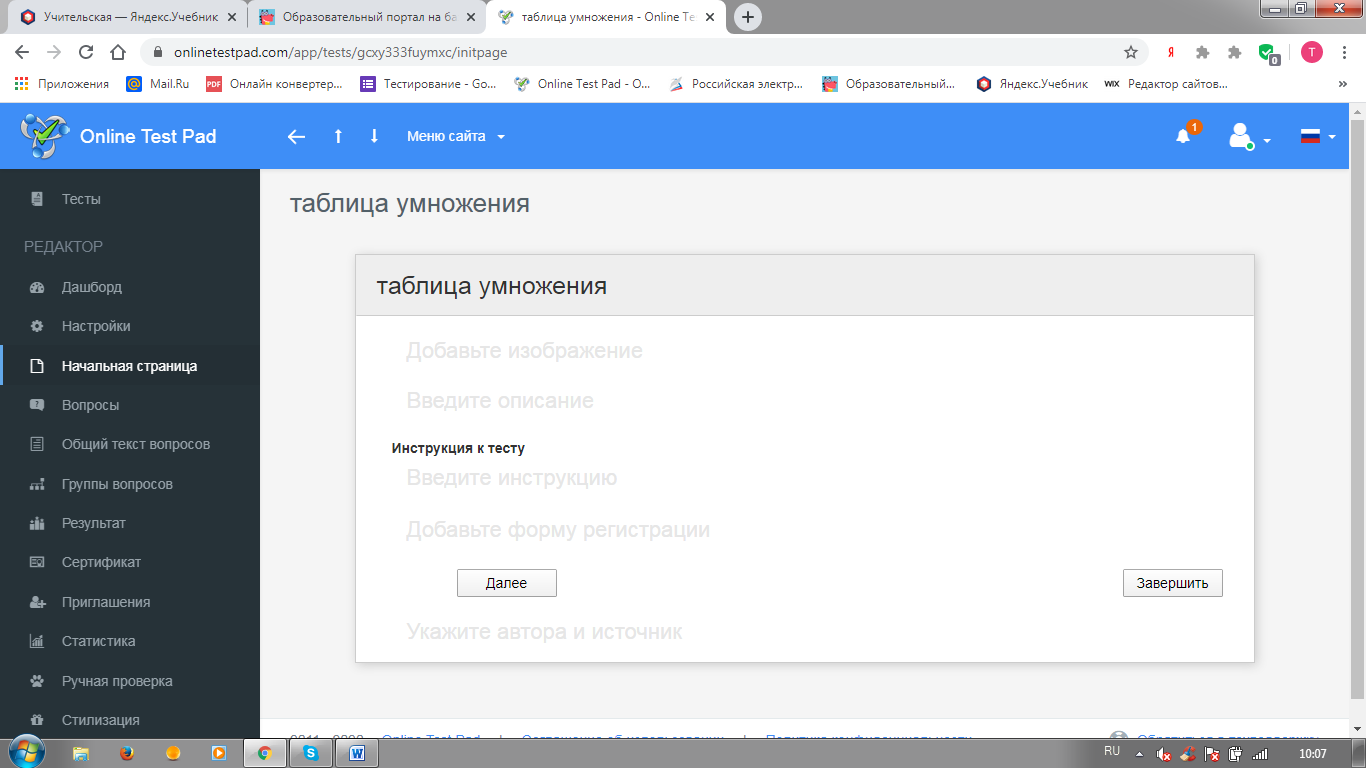 Когда все параметры заполним, нажать завершить.Копируем ссылку и отправляем через эж.Учителю будет виден результат в личном кабинете. Ребенок может выполнять с любого устройства , только напишите алгоритм работы с тестом.(см инструкция для детей)Вацап онлайн (пересказ текстов, слушание стихотворений и т.д.)Использование ЭШ 2.0 Инструкция для детейПлатформаАдресРегистрацияДля чего данная платформаАлгоритм выполнения для детей1.РЭШhttps://resh.edu.ru/Без регистрации: урок, основная часть урока, тренировочные задания. Регистрация  нужна, чтобы получить доступ к контрольным заданиям. Регистрируем ребенка.https://resh.edu.ru/promo-videohttps://resh.edu.ru/Выбираю классВыбираю предметВыбираю номер урокаНачнем урок2.Яндекс Учебникhttps://education.yandex.ru/Вход по логину и паролю (каждому ребенку выдается)Закрепление изученного материала. https://education.yandex.ru/Войти как ученикЛогин, код школыВыбор предмета: математика или русский язык3.Учи. руhttps://uchi.ru/Вход по логину и паролю (каждому ребенку выдается)Дистанционное обучение (Защищенное общение с классом в чате)Выполнения заданий от учителя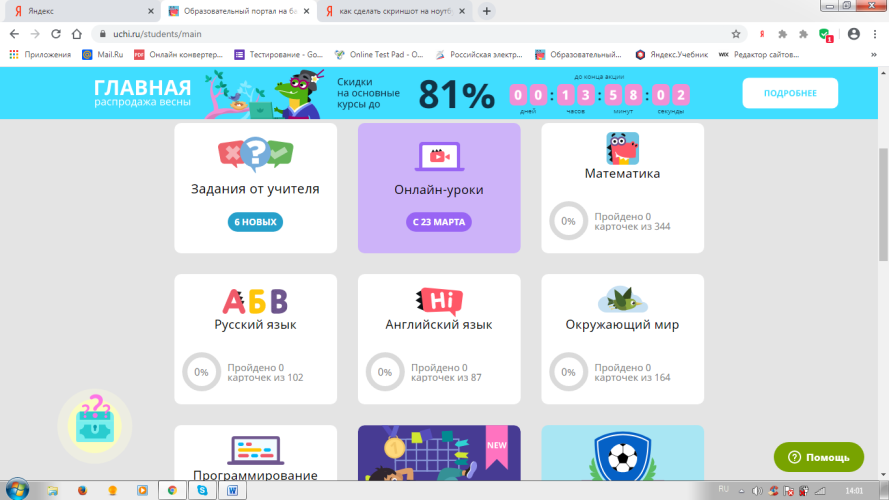 4.Гугл формы Нужен аккаунт гуглТесты, проверка усвоенного материала  на оценку и выставление в эж. Учитель составляет сам.5.Online Test PadРегистрация не нужнаТесты, проверка усвоенного материала  на оценку и выставление в эж. Учитель составляет сам.Online Test Pad (onlinetestpad.com)Алгоритм работы с тестом для детейВставь ссылку в адресную строку или перейди по ссылкеПрочитай начальную страницуНажми кнопку далееОтветь на вопросЗатем кнопку далееКогда завершишь отвечать на вопросы, нажми кнопку завершитьПоявится окно: Завершить прохождения теста?Отвечаешь ДАВведи свое имя (ОБЯЗАТЕЛЬНО), чтобы я выставила оценку в журналНажми синюю галочкуУвидишь свой результат6.Вацаппересказ текстов, слушание стихотворений и т.д.